TO:		BOARD OF TRUSTEES		LEGISLATIVE LIAISON MEMBERS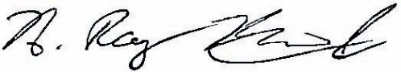 FROM:		H. Ray Higgins, Jr.		Executive DirectorSUBJECT: 	February Board and Committee MeetingsDATE:		February 9, 2021The February board and committee meetings will be held Monday and Tuesday, February 22 and 23, in the fourth floor board room of the PERS building, 429 Mississippi Street, Jackson, Mississippi, and will be conducted via Microsoft Teams. The Microsoft Teams invites will be sent in separate emails prior to the scheduled times. In our continued effort to observe current health and safety guidelines, we prefer to conduct temperature checks of everyone entering the PERS building. In addition, social distancing is observed, and masks have been required in all common areas. Should you visit us on site, we would appreciate your continued cooperation.The schedules for each day are as follows: Monday, February 22, 2021__			       	       Tuesday, February 23, 2021__10:00 a.m.    Defined Contribution Committee                                   1:00 p.m. Board Meeting10:30 a.m.    Investment Committee12:30 p.m.    Administrative Committee12:45 p.m.    Legislative CommitteeThe meetings above will start at the scheduled time or immediately following the preceding meeting. The available materials are accessible to the board members and legislative liaisons on the Boardvantage secure portal. Please contact Shelley Powers at spowers@pers.ms.gov should you need assistance.  If you have any questions, please let me know. Thank you for your continued support.								c:     PERS Executive Team